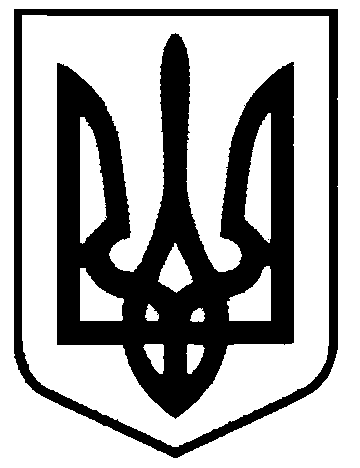 СВАТІВСЬКА МІСЬКА РАДАСЬОМОГО СКЛИКАННЯДВАДЦЯТЬ ПЕРША  СЕСІЯРІШЕННЯвід                                       2018 р.      м. Сватове                                           №21/_____« Про присвоєння  нової адреси земельній ділянці по пл. 50 річчя Перемоги,28 м.Сватове»      Розглянувши звернення Саяпіна Ігоря Олеговича з  проханням присвоїти нову адресу належній йому земельній ділянці по пл. 50 річчя Перемоги,28 м.Сватове  на якій розташована нежитлова будівля, магазин – зупинка з тим, що право власності на земельну ділянку помилково зареєстровано за адресою існуючого багатоповерхового багатоквартирного житлового будинку, керуючись ст. 25,26 Закону України «Про місцеве самоврядування в Україні» Сватівська міська радаВИРІШИЛА:1.Присвоїти  земельній ділянці кадастровий № 4424010100:24:240:0014 по пл. 50 річчя Перемоги,28 м.Сватове на якій розташована нежитлова будівля, магазин – зупинка, що належить Саяпіну Ігорю Олеговичу  нову адресу: м.Сватове, пл. 50 річчя Перемоги,28-а.2.Зобов’язати Саяпіна Ігоря Олеговича звернутися з відповідною заявою до суб’єкта, який здійснює повноваження у сфері державної реєстрації прав для реєстрації права власності на земельну ділянку, що розташована за адресою:м.Сватове, пл. 50 річчя Перемоги,28-а на  підставі даного рішення і інших правовстановлюючих документів.3. Контроль за виконанням даного рішення покласти на постійну депутатську  комісію міської ради з питань власності, транспорту, зв’язку, торгівельно-побутового обслуговування населення та зайнятості населення.   Сватівський  міський голова				                    Є.В. Рибалко